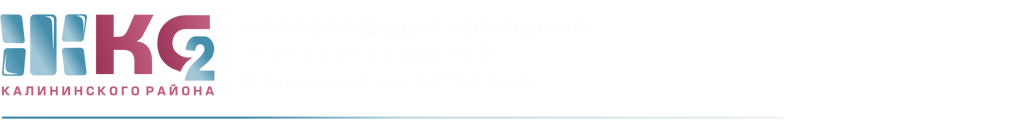 ОТЧЕТо доначислениях ИПУ по актам с 01.01.2020-30.09.2020 г Доначисление за 9 месяцев 2020г. по квартирам с «0» регистрацией без ИПУЗа 9 месяцев 2020г. по квартирам с «0» регистрацией без ИПУ в результате проверок было доначислено по 337 актам на 377 чел. в размере 310105,75 руб.по холодной воде –2173,48 м3или 69395,42 руб.,по горячей воде – 1231,92 м3 или 131967,84 руб.,по водоотведению – 3405,40 м3 или 108742,49 руб.